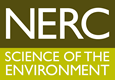 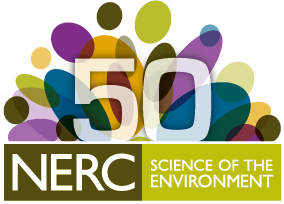 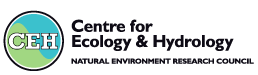 IN CONFIDENCEEQUAL OPPORTUNITIES MONITORING FORMThe Natural Environment Research Council (NERC) operates a policy of equality of opportunity and fair treatment in employment.NERC aims to ensure that unfair discrimination does not occur. To help us achieve this aim, we ask you to complete this confidential monitoring form. Statutory codes of practice issued by Equal Opportunities bodies recommend that employers monitor their recruitment and employment practices to ensure that their policies are working effectively.Please complete the form and return it with your application. It will be removed from your papers and the information you have provided will be used for statistical monitoring purposes only. It will not be seen by those who are responsible for making selection decisions.1.	ARE YOU:		 Male		 Female2.	WHAT IS YOUR AGE?	16 – 19	20 – 29	30 – 39	40 – 49 				50 – 59	60 – 64	65+ 3.	WHAT IS YOUR ETHNIC GROUP?Choose ONE Section from A to E and tick the appropriate box to indicate your cultural background:A. White British Irish OtherB. Mixed White & Black Caribbean White & Black African White & Asian OtherC. Asian or Asian British Indian Pakistani Bangladeshi OtherD. Black & Black British Caribbean African OtherE. Chinese or Other Group Chinese Other IN CONFIDENCEEQUAL OPPORTUNITIES MONITORING FORM4. 	WHAT IS YOUR RELIGION OR BELIEF?(As per the Employment Equality (Religion or Belief) Regulations 2003.) Christian		Buddhist		Hindu		 Jewish Muslim		 Sikh			 None		 Other Prefer not to sayDISABILITY(As per the Disability Discrimination Act 1995)If you have a medical condition, the Disability Discrimination Act (1995) requires employers to make reasonable adjustments to the job content or working environment. To achieve this, we need to know whether you are covered. Definition of Disability:	A physical or mental impairment which has a substantial and long-term effect on a person’s ability to carry out normal day-to-day activities in a non-work environment.5. 	DO YOU CONSIDER YOURSELF TO HAVE A DISABILITY AS DEFINED IN THE DISABILITY DISCRIMINATION ACT (1995)?	 Yes		 No 6. 	WHAT IS YOUR SEXUAL ORIENTATION? Heterosexual		 Homosexual		 Bi-sexual		 Other Prefer not to sayThank you for completing this form. Please return it with your application